Государственное бюджетное профессиональное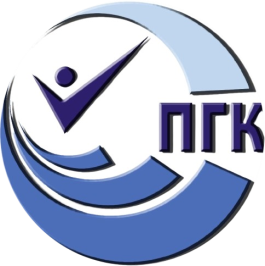  образовательное учреждение«Поволжский государственный колледж»Списки на вступительные испытания – ДЕВУШКИ

Группа – ПД-1ДДата проведения 1 этапа вступительных испытаний: 08.08.2023г.Бег.(100м,1000м). Стадион «Динамо» ул.Льва Толстого, 97А10.08.2023г. Силовое комплексное упражнение. ул.Луначарского, 12
Время проведения 1 этапа вступительных испытаний:09:00-9:25
На вступительные испытания обязательно нужно взять с собой:
1  – ПАСПОРТ
2 – ВОДУ 
3 – ГОЛОВНОЙ УБОР
СПОРТИВНАЯ ФОРМА ОДЕЖДЫ! АБИТУРИЕНТЫ, ЯВИВШИЕСЯ НА ВСТУПИТЕЛЬНЫЕ ИСПЫТАНИЯ БЕЗ ПАСПОРТА И ОДЕТЫЕ НЕ В СПОРТИВНУЮ ФОРМУ НЕ ДОПУСКАЮТСЯ К СДАЧЕ ВСТУПИТЕЛЬНЫХ ИСПЫТАНИЙ !Группа – ПД-2ДДата проведения 1 этапа вступительных испытаний: 08.08.2023г.Бег.(100м,1000м). ).Стадион «Динамо»  ул.Льва Толстого, 97А10.08.2023г. Силовое комплексное упражнение. ул.Луначарского, 12
Время проведения 1 этапа вступительных испытаний: 09:25-9:50На вступительные испытания обязательно нужно взять с собой:
1  – ПАСПОРТ
2 – ВОДУ 
3 – ГОЛОВНОЙ УБОР
СПОРТИВНАЯ ФОРМА ОДЕЖДЫ! АБИТУРИЕНТЫ, ЯВИВШИЕСЯ НА ВСТУПИТЕЛЬНЫЕ ИСПЫТАНИЯ БЕЗ ПАСПОРТА И ОДЕТЫЕ НЕ В СПОРТИВНУЮ ФОРМУ НЕ ДОПУСКАЮТСЯ К СДАЧЕ ВСТУПИТЕЛЬНЫХ ИСПЫТАНИЙ !Группа – ПД-3ДДата проведения 1 этапа вступительных испытаний: 08.08.2023г.Бег.(100м,1000м). ) Стадион «Динамо»  ул.Льва Толстого, 97А10.08.2023г. Силовое комплексное упражнение. ул.Луначарского, 12
Время проведения 1 этапа вступительных испытаний: 09:50-10:15
На вступительные испытания обязательно нужно взять с собой:
1  – ПАСПОРТ
2 – ВОДУ 
3 – ГОЛОВНОЙ УБОР
СПОРТИВНАЯ ФОРМА ОДЕЖДЫ! АБИТУРИЕНТЫ, ЯВИВШИЕСЯ НА ВСТУПИТЕЛЬНЫЕ ИСПЫТАНИЯ БЕЗ ПАСПОРТА И ОДЕТЫЕ НЕ В СПОРТИВНУЮ ФОРМУ НЕ ДОПУСКАЮТСЯ К СДАЧЕ ВСТУПИТЕЛЬНЫХ ИСПЫТАНИЙ !Группа – ПД-4ДДата проведения 1 этапа вступительных испытаний: 08.08.2023г.Бег.(100м,1000м). ). Стадион «Динамо» ул.Льва Толстого, 97А10.08.2023г. Силовое комплексное упражнение. ул.Луначарского, 12
Время проведения 1 этапа вступительных испытаний:10:15-10:40
На вступительные испытания обязательно нужно взять с собой:
1  – ПАСПОРТ
2 – ВОДУ 
3 – ГОЛОВНОЙ УБОР
СПОРТИВНАЯ ФОРМА ОДЕЖДЫ! АБИТУРИЕНТЫ, ЯВИВШИЕСЯ НА ВСТУПИТЕЛЬНЫЕ ИСПЫТАНИЯ БЕЗ ПАСПОРТА И ОДЕТЫЕ НЕ В СПОРТИВНУЮ ФОРМУ НЕ ДОПУСКАЮТСЯ К СДАЧЕ ВСТУПИТЕЛЬНЫХ ИСПЫТАНИЙ !Группа – ПД-5ДДата проведения 1 этапа вступительных испытаний: 08.08.2023г.Бег.(100м,1000м). ). Стадион «Динамо» ул.Льва Толстого, 97А10.08.2023г. Силовое комплексное упражнение. ул.Луначарского, 12
Время проведения 1 этапа вступительных испытаний:10:40-11:05
На вступительные испытания обязательно нужно взять с собой:
1  – ПАСПОРТ
2 – ВОДУ 
3 – ГОЛОВНОЙ УБОР
СПОРТИВНАЯ ФОРМА ОДЕЖДЫ! АБИТУРИЕНТЫ, ЯВИВШИЕСЯ НА ВСТУПИТЕЛЬНЫЕ ИСПЫТАНИЯ БЕЗ ПАСПОРТА И ОДЕТЫЕ НЕ В СПОРТИВНУЮ ФОРМУ НЕ ДОПУСКАЮТСЯ К СДАЧЕ ВСТУПИТЕЛЬНЫХ ИСПЫТАНИЙ !Группа – ПД-6ДДата проведения 1 этапа вступительных испытаний: 08.08.2023г.Бег.(100м,1000м). ). Стадион «Динамо» ул.Льва Толстого, 97А10.08.2023г. Силовое комплексное упражнение. ул.Луначарского, 12
Время проведения 1 этапа вступительных испытаний:11:05-11:30
На вступительные испытания обязательно нужно взять с собой:
1  – ПАСПОРТ
2 – ВОДУ 
3 – ГОЛОВНОЙ УБОР
СПОРТИВНАЯ ФОРМА ОДЕЖДЫ! АБИТУРИЕНТЫ, ЯВИВШИЕСЯ НА ВСТУПИТЕЛЬНЫЕ ИСПЫТАНИЯ БЕЗ ПАСПОРТА И ОДЕТЫЕ НЕ В СПОРТИВНУЮ ФОРМУ НЕ ДОПУСКАЮТСЯ К СДАЧЕ ВСТУПИТЕЛЬНЫХ ИСПЫТАНИЙ !Группа – ПД-7ДДата проведения 1 этапа вступительных испытаний: 08.08.2023г.Бег.(100м,1000м). ). Стадион «Динамо» ул.Льва Толстого, 97А10.08.2023г. Силовое комплексное упражнение. ул.Луначарского, 12
Время проведения 1 этапа вступительных испытаний:11:30-11:55
На вступительные испытания обязательно нужно взять с собой:
1  – ПАСПОРТ
2 – ВОДУ 
3 – ГОЛОВНОЙ УБОР
СПОРТИВНАЯ ФОРМА ОДЕЖДЫ! АБИТУРИЕНТЫ, ЯВИВШИЕСЯ НА ВСТУПИТЕЛЬНЫЕ ИСПЫТАНИЯ БЕЗ ПАСПОРТА И ОДЕТЫЕ НЕ В СПОРТИВНУЮ ФОРМУ НЕ ДОПУСКАЮТСЯ К СДАЧЕ ВСТУПИТЕЛЬНЫХ ИСПЫТАНИЙ !Группа – ПД-8ДДата проведения 1 этапа вступительных испытаний: 08.08.2023г.Бег.(100м,1000м). ). Стадион «Динамо» ул.Льва Толстого, 97А10.08.2023г. Силовое комплексное упражнение. ул.Луначарского, 12
Время проведения 1 этапа вступительных испытаний:11:55-12:20
На вступительные испытания обязательно нужно взять с собой:
1  – ПАСПОРТ
2 – ВОДУ 
3 – ГОЛОВНОЙ УБОР
СПОРТИВНАЯ ФОРМА ОДЕЖДЫ! АБИТУРИЕНТЫ, ЯВИВШИЕСЯ НА ВСТУПИТЕЛЬНЫЕ ИСПЫТАНИЯ БЕЗ ПАСПОРТА И ОДЕТЫЕ НЕ В СПОРТИВНУЮ ФОРМУ НЕ ДОПУСКАЮТСЯ К СДАЧЕ ВСТУПИТЕЛЬНЫХ ИСПЫТАНИЙ !Группа – ПД-9ДДата проведения 1 этапа вступительных испытаний: 08.08.2023г.Бег.(100м,1000м). ). Стадион «Динамо» ул.Льва Толстого, 97А10.08.2023г. Силовое комплексное упражнение. ул.Луначарского, 12
Время проведения 1 этапа вступительных испытаний:12:20-12:45
На вступительные испытания обязательно нужно взять с собой:
1  – ПАСПОРТ
2 – ВОДУ 
3 – ГОЛОВНОЙ УБОР
СПОРТИВНАЯ ФОРМА ОДЕЖДЫ! АБИТУРИЕНТЫ, ЯВИВШИЕСЯ НА ВСТУПИТЕЛЬНЫЕ ИСПЫТАНИЯ БЕЗ ПАСПОРТА И ОДЕТЫЕ НЕ В СПОРТИВНУЮ ФОРМУ НЕ ДОПУСКАЮТСЯ К СДАЧЕ ВСТУПИТЕЛЬНЫХ ИСПЫТАНИЙ !Группа – ПД-10ДДата проведения 1 этапа вступительных испытаний: 08.08.2023г.Бег.(100м,1000м). ). Стадион «Динамо» ул.Льва Толстого, 97А10.08.2023г. Силовое комплексное упражнение. ул.Луначарского, 12
Время проведения 1 этапа вступительных испытаний:12:45-13:10
На вступительные испытания обязательно нужно взять с собой:
1  – ПАСПОРТ
2 – ВОДУ 
3 – ГОЛОВНОЙ УБОР
СПОРТИВНАЯ ФОРМА ОДЕЖДЫ! АБИТУРИЕНТЫ, ЯВИВШИЕСЯ НА ВСТУПИТЕЛЬНЫЕ ИСПЫТАНИЯ БЕЗ ПАСПОРТА И ОДЕТЫЕ НЕ В СПОРТИВНУЮ ФОРМУ НЕ ДОПУСКАЮТСЯ К СДАЧЕ ВСТУПИТЕЛЬНЫХ ИСПЫТАНИЙ !Группа – ПД-11ДДата проведения 1 этапа вступительных испытаний: 08.08.2023г.Бег.(100м,1000м). ). Стадион «Динамо» ул.Льва Толстого, 97А10.08.2023г. Силовое комплексное упражнение. ул.Луначарского, 12
Время проведения 1 этапа вступительных испытаний:13:10-13:35
На вступительные испытания обязательно нужно взять с собой:
1  – ПАСПОРТ
2 – ВОДУ 
3 – ГОЛОВНОЙ УБОР
СПОРТИВНАЯ ФОРМА ОДЕЖДЫ! АБИТУРИЕНТЫ, ЯВИВШИЕСЯ НА ВСТУПИТЕЛЬНЫЕ ИСПЫТАНИЯ БЕЗ ПАСПОРТА И ОДЕТЫЕ НЕ В СПОРТИВНУЮ ФОРМУ НЕ ДОПУСКАЮТСЯ К СДАЧЕ ВСТУПИТЕЛЬНЫХ ИСПЫТАНИЙ !Группа – ПД-12ДДата проведения 1 этапа вступительных испытаний: 08.08.2023г.Бег.(100м,1000м). ). Стадион «Динамо» ул.Льва Толстого, 97А10.08.2023г. Силовое комплексное упражнение. ул.Луначарского, 12
Время проведения 1 этапа вступительных испытаний:13:35-14:00
На вступительные испытания обязательно нужно взять с собой:
1  – ПАСПОРТ
2 – ВОДУ 
3 – ГОЛОВНОЙ УБОР
СПОРТИВНАЯ ФОРМА ОДЕЖДЫ! АБИТУРИЕНТЫ, ЯВИВШИЕСЯ НА ВСТУПИТЕЛЬНЫЕ ИСПЫТАНИЯ БЕЗ ПАСПОРТА И ОДЕТЫЕ НЕ В СПОРТИВНУЮ ФОРМУ НЕ ДОПУСКАЮТСЯ К СДАЧЕ ВСТУПИТЕЛЬНЫХ ИСПЫТАНИЙ !Группа – ПД-13ДДата проведения 1 этапа вступительных испытаний: 08.08.2023г.Бег.(100м,1000м). ). Стадион «Динамо» ул.Льва Толстого, 97А10.08.2023г. Силовое комплексное упражнение. ул.Луначарского, 12
Время проведения 1 этапа вступительных испытаний:14:00-14:25
На вступительные испытания обязательно нужно взять с собой:
1  – ПАСПОРТ
2 – ВОДУ 
3 – ГОЛОВНОЙ УБОР
СПОРТИВНАЯ ФОРМА ОДЕЖДЫ! АБИТУРИЕНТЫ, ЯВИВШИЕСЯ НА ВСТУПИТЕЛЬНЫЕ ИСПЫТАНИЯ БЕЗ ПАСПОРТА И ОДЕТЫЕ НЕ В СПОРТИВНУЮ ФОРМУ НЕ ДОПУСКАЮТСЯ К СДАЧЕ ВСТУПИТЕЛЬНЫХ ИСПЫТАНИЙ !Группа – ПД-14ДДата проведения 1 этапа вступительных испытаний: 08.08.2023г.Бег.(100м,1000м). ). Стадион «Динамо» ул.Льва Толстого, 97А10.08.2023г. Силовое комплексное упражнение. ул.Луначарского, 12
Время проведения 1 этапа вступительных испытаний:14:25-14:50
На вступительные испытания обязательно нужно взять с собой:
1  – ПАСПОРТ
2 – ВОДУ 
3 – ГОЛОВНОЙ УБОР
СПОРТИВНАЯ ФОРМА ОДЕЖДЫ! АБИТУРИЕНТЫ, ЯВИВШИЕСЯ НА ВСТУПИТЕЛЬНЫЕ ИСПЫТАНИЯ БЕЗ ПАСПОРТА И ОДЕТЫЕ НЕ В СПОРТИВНУЮ ФОРМУ НЕ ДОПУСКАЮТСЯ К СДАЧЕ ВСТУПИТЕЛЬНЫХ ИСПЫТАНИЙ !Группа – ПД-15ДДата проведения 1 этапа вступительных испытаний: 08.08.2023г.Бег.(100м,1000м). ). Стадион «Динамо» ул.Льва Толстого, 97А10.08.2023г. Силовое комплексное упражнение. ул.Луначарского, 12
Время проведения 1 этапа вступительных испытаний:14:50-15:15
На вступительные испытания обязательно нужно взять с собой:
1  – ПАСПОРТ
2 – ВОДУ 
3 – ГОЛОВНОЙ УБОР
СПОРТИВНАЯ ФОРМА ОДЕЖДЫ! АБИТУРИЕНТЫ, ЯВИВШИЕСЯ НА ВСТУПИТЕЛЬНЫЕ ИСПЫТАНИЯ БЕЗ ПАСПОРТА И ОДЕТЫЕ НЕ В СПОРТИВНУЮ ФОРМУ НЕ ДОПУСКАЮТСЯ К СДАЧЕ ВСТУПИТЕЛЬНЫХ ИСПЫТАНИЙ !№ п/пФИО абитуриентаПримечаниеАбдрашитова Альбина РинатовнаДопущенаБаландина Алёна ВитальевнаДопущенаБычкова Дарья ВалериевнаДопущенаВялых Алёна СергеевнаНе Допущена –нет спр.086уГаланина Арина ИгоревнаДопущенаГришина Арина АлександровнаДопущенаГуляева Анна ВячеславовнаДопущенаЖмурова Юлия АлексеевнаДопущенаИванова Ульяна НиколаевнаНе Допущена-нет справки 086у,нарколог и психиатрКозлова Анастасия СергеевнаДопущенаКозлова Карина СергеевнаНе Допущена-нет справки 086у,нарколог и психиатрКопнина Виктория СергеевнаДопущенаКузьмина Наталья ДмитриевнаДопущенаЛаврентьева Мария ДенисовнаНе Допущена-нет справки 086у,нарколог и психиатрМаслова Милена СергеевнаДопущенаНикифорова Дарья СергеевнаДопущена Панина Евгения АлександровнаДопущенаРахманова Кристина РуслановнаДопущенаРогова Ксения АлексеевнаНе Допущена-нет справки 086у,нарколог и психиатрСолопаева Лика АлексеевнаДопущенаСтаростина Виктория ЕвгеньевнаДопущенаТерентьева Анастасия АлександровнаНе Допущена-нет справки 086у,нарколог и психиатрФокина София АлександровнаНе Допущена-нет справки 086у,нарколог и психиатрШишкова Алина ДмитриевнаНе Допущена-нет справки 086у,нарколог и психиатр№ п/пФИО абитуриентаПримечаниеАндреянова Анастасия АлексеевнаДопущенаАхматгалиева Галия НафисовнаДопущенаБаглик Ангелина ДенисовнаДопущенаГенералова Арина АлексеевнаДопущенаЕфимова Екатерина СергеевнаДопущенаЖолудева Ангелина ВитальевнаДопущенаЗарецкая Екатерина ВикторовнаДопущенаЗиберт Виктория АлександровнаДопущенаЗиятдинова Эллина ДамировнаДопущенаКонантьева Вероника ЕвгеньевнаНе Допущена-нет справки 086у,нарколог и психиатрКулешова Ольга ВикторовнаДопущенаЛаврова Алёна ИгоревнаНе Допущена-нет справки 086у,нарколог и психиатрМартынова Дарья АнатольевнаНе Допущена-нет справки 086у,нарколог и психиатрМинибаева Ангелина ХамидовнаДопущенаМоисеева Анна СергеевнаНе Допущена-нет справки 086у,нарколог и психиатрПавлова Анастасия МаксимовнаДопущенаПлатонова Ирина СергеевнаНе Допущена-нет справки 086у,нарколог и психиатрПолунина Дарья ДмитриевнаДопущенаПьяных Дарья ВладимировнаДопущенаСергеева Полина ЛеонидовнаДопущенаТощева Лола АбдушафиевнаДопущенаХуртина Дарья МаксимовнаДопущенаШирокоштанова Анна АлексеевнаДопущенаШляпина Екатерина СергеевнаДопущена№ п/пФИО абитуриентаПримечаниеАвилова Дарья ЕвгеньевнаДопущенаАлкарева Арина АлександровнаДопущенаАнтипова Алена АлексеевнаДопущенаАрхипова Ульяна ИльиничнаДопущенаБелова Вера АлександровнаНе Допущена-нет справки 086у,нарколог и психиатрБучнева Алёна РомановнаНе Допущена-нет справки 086у,нарколог и психиатрВаргина Анастасия НиколаевнаНе Допущена-нет справки 086у,нарколог и психиатрВахляева Юлия АлексеевнаДопущенаГерасимова Мария ВикторовнаНе Допущена-нет справки 086у,нарколог и психиатрДенисова Татьяна МихайловнаДопущенаДоброхотова Анастасия АлексеевнаНе Допущена - одна сторона справки , принести справку полностью Иванова Диана ГеннадьевнаДопущенаКатаева Анастасия ДмитриевнаДопущенаКрутоголова Мария СергеевнаДопущенаКузнецова Полина СергеевнаДопущенаЛемесева Анастасия ЕгоровнаДопущенаНовоселова Яна МаксимовнаДопущена Овчар Юлия АлексеевнаНе Допущена-нет справки 086у,нарколог и психиатрПрокопова Виктория СергеевнаНе Допущена – нет психиатр. и  нарколога.Просекина Вероника ДенисовнаДопущенаСедых Екатерина ДмитриевнаДопущена Седых Кира АрмановнаНе Допущена-нет справки 086у,нарколог и психиатрТихонова Юлиана ПавловнаДопущенаУсова Виктория ДенисовнаНе Допущена-нет справки 086у,нарколог и психиатр№ п/пФИО абитуриентаПримечаниеАвдеева Елизавета ИвановнаДопущенаАнтонова Варвара АндреевнаНе Допущена-нет справки 086уБакаева Марина АлександровнаДопущенаБакурская Екатерина АлександровнаДопущенаБартеньева Дарья ДмитриевнаНе Допущена-нет справки 086у,нарколог и психиатрБеспалько Елизавета АлексеевнаДопущенаБыстрюкова Дарья ДмитриевнаНе Допущена-нет справки 086у,нарколог и психиатрГалиуллина Элина ЛенаровнаДопущенаДолгова Кристина ЮрьевнаДопущенаЕлчева Анна ВладимировнаДопущенаЗенкова Даменика ДмитриевнаДопущенаИванова Оксана АлександровнаДопущенаИсаханян Эрна АрменовнаНе Допущена-нет справки 086у,нарколог и психиатрКоваленко Анастасия НиколаевнаДопущенаКозлова Анастасия ДенисовнаДопущенаКузьмина Валерия ВячеславовнаДопущенаМихайлова Валерия СергеевнаНе Допущена-нет справки 086у,нарколог и психиатрОсетрина Анастасия СергеевнаНе Допущена-нет справки 086у,нарколог и психиатрСергеева Юлия АлександровнаДопущенаУсманова Рисолатхон МухаммадалиевнаДопущенаФлейшман Таисия БорисовнаНе Допущена-нет справки 086у,нарколог и психиатрХромина Александра ИвановнаДопущенаЧернышова Кристина СергеевнаНе Допущена-нет справки 086у,нарколог и психиатрШимина Кристина НиколаевнаНе Допущена –справка копия одной стороны с ФИО без врачейШкурдода Анастасия АлександровнаНе Допущена-нет справки 086у,нарколог и психиатр№ п/пФИО абитуриентаПримечаниеАнтонова Мария АлександровнаНе Допущена-нет справки 086у,нарколог и психиатрБабенко Юлия ЕвгеньевнаНе Допущена-нет справки 086у,нарколог и психиатрБредихина Ксения ВалерьевнаДопущенаГанина Полина АлександровнаДопущенаГарифуллина Альбина ФаридовнаДопущенаДолматова Вероника СергеевнаДопущенаЖаркова Дарья ДмитриевнаНе Допущена-нет справки 086у,нарколог и психиатрЗаряева Анастасия МихайловнаДопущенаКазанцева Татьяна ВячеславовнаНе Допущена-нет справки 086у,нарколог и психиатрКоньшина Дарья АлексеевнаДопущенаКубашева Сабина РинатовнаДопущенаЛаврентьева Кристина МихайловнаДопущенаПахомова Елизавета ФедоровнаНе Допущена-нет справки 086у,нарколог и психиатрПлатонова Ирина ДмитриевнаДопущенаПолозова Кристина ВладимировнаДопущенаРоманова Анастасия АлександровнаДопущена Сафиуллина Самира РустамовнаДопущенаСимонова Анна СергеевнаНе Допущена-нет справки 086у,нарколог и психиатрСтаростина Виктория ВладимировнаДопущенаУздяева Елизавета АлексеевнаДопущенаФедулова Алена АлександровнаДопущенаХасаншина Дарья МарсовнаДопущенаШарова Полина ВладимировнаДопущенаШеремет Софья СергеевнаНе Допущена-нет справки 086у,нарколог и психиатр№ п/пФИО абитуриентаПримечаниеАлексеева Татьяна АнатольевнаДопущенаАнциферова Наталья ИгоревнаДопущенаБаландина Екатерина АлександровнаДопущенаВоробьева Виктория ОлеговнаНе Допущена-нет справки 086у,нарколог и психиатрГореева Дарья ВладимировнаДопущенаГрёза Юлия АнатольевнаНе Допущена-нет справки 086у,нарколог и психиатрДенисова Александра АнатольевнаДопущенаЕмельянова Екатерина ВячеславовнаНе Допущена-нет справки 086у,нарколог и психиатрКавуненко Анастасия АлександровнаДопущенаКошелева Дарья ОлеговнаДопущенаКутюмкина Виктория ДмитриевнаДопущенаКымсова Арина СергеевнаДопущенаМакарова Дарья НиколаевнаДопущенаНиколаева Виктория СергеевнаДопущенаОчкурова Анна АлексеевнаДопущенаПлясунова Екатерина АндреевнаДопущенаПокасова Полина СергеевнаДопущена  Перевод в ПСАСидорова Маргарита ИгоревнаДопущенаСкибо Алина АлексеевнаНе Допущена-нет справки 086у,нарколог и психиатрСосновик Алина АлексеевнаДопущенаСтолярова Карина РомановнаНе Допущена 3 гр здоровЗабрала докСурнова Дарья ВасильевнаНе Допущена-нет справки 086у,нарколог и психиатрТравкина Арина ДмитриевнаНе Допущена-нет справки 086у,нарколог и психиатрШадрина Екатерина ИвановнаДопущена№ п/пФИО абитуриентаПримечаниеАбусева Виолетта ВладимировнаНе Допущена-нет справки 086у,нарколог и психиатрАхметзянова Залина РустамовнаНе Допущена-нет справки 086у,нарколог и психиатрБеленкова Валерия ЕгоровнаДопущенаБобылева Виктория АлександровнаНе Допущена-нет справки 086у,нарколог и психиатрВолобуева Валерия ЕгеньевнаДопущенаГригорова Кристина ОлеговнаДопущенаДарий Мария ОлеговнаДопущенаЕршова Диана АлександровнаДопущенаКомиссарова Мария МихайловнаДопущенаКотина Елизавета АлексеевнаНе Допущена-нет справки 086у,нарколог и психиатрМалина Виктория АндреевнаДопущенаМаляр Екатерина ДмитриевнаДопущенаНенашева Анна АлександровнаДопущенаНизенькова Олеся СергеевнаДопущенаНикитчук Валентина ИвановнаДопущенаРоманова Мария ВладимировнаДопущенаСтадник Алина АлексеевнаДопущенаТемощук Анастасия ВасильевнаНе Допущена-нет справки 086у,нарколог и психиатрТрошкина Варвара АндреевнаНе Допущена-нет справки 086у,нарколог и психиатрТутиева София ДавлатовнаДопущенаФилимонова Дарья АлександровнаНе Допущена-нет справки 086у,нарколог и психиатрФомина Яна АлександровнаНе Допущена-нет справки 086у,нарколог и психиатрХохлачева Наталья АлександровнаДопущенаЧепурнова Диана СамандаровнаДопущена№ п/пФИО абитуриентаПримечаниеАлександрова Арина ВладимировнаДопущенаБаландина Анастасия ЕвгеньевнаДопущенаБорисевич Полина АлександровнаДопущенаГорбунова Дарья АндреевнаДопущенаЗалилова Линара РуслановнаНе Допущена-нет справки 086у,нарколог и психиатрЗюзина Дарья НиколаевнаНе Допущена-нет справки 086у,нарколог и психиатрКалимуллина Зарина АртуровнаЗабрала ЗаявлениеКлючникова Вероника ЕвгеньевнаДопущенаКоренькова Эльвира РомановнаНе Допущена-нет справки 086у,нарколог и психиатрКорчагина Мария АлексеевнаНе Допущена-нет справки 086у,нарколог и психиатрКурбашева Венера ЗамирбековнаНе Допущена-нет справки 086у,нарколог и психиатрМакарова Валерия АндреевнаНе Допущена-нет справки 086у,нарколог и психиатрМанашкина Ксения МаксимовнаДопущенаМатвеева Лилия ВасильевнаДопущенаМироненкова Александра АндреевнаДопущенаМихайлова Ксения ВасильевнаДопущенаПерепёлкина Наталья АлександровнаНе Допущена-нет справки 086у,нарколог и психиатрРахматуллина Аделина РанисовнаДопущенаРузавина Арина СергеевнаДопущенаСамохина Анна СергеевнаНе Допущена-нет справки 086у,нарколог и психиатрСемёнова Софья ВячеславовнаНе Допущена-нет справки 086у,нарколог и психиатрФедорова Софья АлексеевнаНе Допущена-нет справки 086у,нарколог и психиатрХасанова Севара Кахрамон КизиДопущенаХоджаян Кристина ТорниковнаНе Допущена-нет справки 086у,нарколог и психиатрЦицулина Диана ДенисовнаДопущена№ п/пФИО абитуриентаПримечаниеАбдухамидова Самира АбдусаломовнаДопущенаБирюлина Софья АндреевнаНе Допущена-нет справки 086у,нарколог и психиатрБугакова Анастасия АлексеевнаНе Допущена-нет справки 086у,нарколог и психиатрБугранова Дарья АлексеевнаДопущенаБычкова Екатерина ЕвгеньевнаДопущенаВасянина Ксения АлексеевнаДопущенаГиматдинова Диана ИрековнаДопущенаЕфременко Кристина СергеевнаДопущенаЗаикина Евгения ВладимировнаДопущенаКирина Виктория ИльнуровнаДопущенаЛебедева Евангелина ПавловнаДопущена Мирова Карина РуслановнаНе Допущена-нет справки 086у,нарколог и психиатрМиронова Ксения ДмитриевнаДопущенаМусавирова Диляфруз ВахидовнаДопущенаНилова Злата СергеевнаДопущенаОдинаева Ангелина АртёмовнаНе Допущена-нет справки 086у,нарколог и психиатрПеняева Софья ОлеговнаДопущенаРассолова Софья ПавловнаНе Допущена-нет справки 086у,нарколог и психиатрСергеева Виктория СергеевнаНе Допущена-нет справки 086у,нарколог и психиатрСидорина Екатерина АлексеевнаДопущенаТихонова Екатерина СергеевнаДопущенаФедорняк Юлия ПавловнаДопущенаХохлова Александра ЕвгеньевнаНе Допущена-нет справки 086у,нарколог и психиатрЧернышева Евгения АлексеевнаДопущенаЧувашова Елизавета СергеевнаДопущена№ п/пФИО абитуриентаПримечаниеАглиуллина Камилла РаилевнаДопущенаАлборова Анна РомановнаДопущенаБогданович Ксения ДенисовнаДопущенаБуклова Ольга СергеевнаДопущенаБулега Карина ВитальевнаДопущенаБыстрова Алина АлексеевнаНе Допущена-нет справки 086у,нарколог и психиатрВоеводина Виктория АлександровнаНе Допущена-нет справки 086у,нарколог и психиатрДобрышина Полина СергеевнаДопущенаДремова Алира АнтоноваДопущенаЖаркова Юлия ОлеговнаДопущенаЗахарова Ангелина ИгоревнаДопущенаКобякова Анастасия МаксимовнаДопущенаЛалаева Сабрина ТалеховнаНе Допущена-нет справки 086у,нарколог и психиатрМалашенкова Ульяна СергеевнаДопущенаМалькова Алина СергеевнаНе Допущена-нет справки 086у,нарколог и психиатрМинсабитова Дарья МаратовнаДопущенаПарфенова Диана ДенисовнаНе Допущена-нет справки 086у,нарколог и психиатрПашинова Юлия ИвановнаНе Допущена-нет справки 086у,нарколог и психиатрПетрухина Варвара НиколаевнаДопущенаПетрухина Светлана ВладимировнаДопущена 3 гр.здоров.Смородинова Виктория АлексеевнаНе Допущена-нет справки 086у,нарколог и психиатрЧенгаева Софья АндреевнаДопущенаЧенцова Александра ВикторовнаНе Допущена-нет справки 086у,нарколог и психиатрЧернова Кристина АлексеевнаДопущена№ п/пФИО абитуриентаПримечаниеГрунина Анастасия ВладимировнаНе Допущена-нет справки 086у,нарколог и психиатрГусева Анита АлексеевнаНе Допущена-нет справки 086у,нарколог и психиатрДикалова Александра АндреевнаНе Допущена-нет справки 086у,нарколог и психиатрИмполитова Яна НиколаевнаДопущенаКлимова Кристина ДенисовнаНе Допущена-нет справки 086у,нарколог и психиатрКомардина Ольга ДмитриевнаНе Допущена-нет справки 086у,нарколог и психиатрКорнилова Ксения ВладимировнаДопущенаКудряшова Дарья ПавловнаНе Допущена-нет справки 086у,нарколог и психиатрЛевченко Татьяна ВикторовнаНе Допущена-нет справки 086у,нарколог и психиатрМаркелова Дарина АндреевнаНе Допущена-нет справки 086у,нарколог и психиатрМиронова Татьяна ОлеговнаДопущенаНеретина Диана ЕвгеньевнаДопущенаНигматуллина Екатерина НаиловнаНе Допущена-нет справки 086у,нарколог и психиатрПаняева Анастасия СергеевнаДопущенаПархач Яна АндреевнаДопущенаПимкина Екатерина АндреевнаДопущенаПлигина Александра МихайловнаНе Допущена-нет справки 086у,нарколог и психиатрПузанкова Евгения ИвановнаДопущенаСмотрина Анна АлексеевнаДопущенаТухветова Наиля ХанифовнаДопущенаФайзуллоева Зарина МахмадисоевнаНе Допущена-нет справки 086у,нарколог и психиатрЧебану Анастасия ПавловнаДопущенаШунова Камила АзаматовнаДопущенаЧерных Екатерина АндреевнаНе Допущена –По состоянию здоровья№ п/пФИО абитуриентаПримечаниеАфрикантова Дарья СергеевнаДопущенаБашилова Мария ВладимировнаДопущенаГололобова Елизавета ОлеговнаНе Допущена-нет справки 086у,нарколог и психиатрЗадубинная Дана ЮрьевнаДопущенаИванова Анастасия ВладимировнаНе Допущена-нет справки 086у,нарколог и психиатрКалинина Полина АликовнаНе Допущена-нет справки 086у,нарколог и психиатрКалмыкова Александра АлександровнаДопущенаКарева Ирина ВладимировнаДопущенаКарева Полина ЮрьевнаНе Допущена-нет справки 086у,нарколог и психиатрКодаш Вероника СергеевнаДопущенаКорнилова Татьяна ВикторовнаДопущенаЛепешкина Алина СергеевнаДопущенаМартынова Вера ИгоревнаДопущенаМахмудова Софья ДмитриевнаДопущенаМихайлова Виктория АлексеевнаНе Допущена-нет справки 086у,нарколог и психиатрНикифорова Анастасия ВасильевнаДопущенаРахматуллина Анастасия ФаритовнаДопущенаРябова Анна ДмитриевнаНе Допущена-нет справки 086у,нарколог и психиатрСеливахина Анастасия ОлеговнаДопущенаТолстикова Ангелина РомановнаДопущенаФедулова Мария ФедоровнаДопущенаХаджиматова Ойиша ФуркатовнаДопущенаХайруллина Эльвина МансуровнаДопущенаЭшматова Рухшона ВохобжоновнаДопущенаЮданова Виктория ВладимировнаНе Допущена-нет справки 086у,нарколог и психиатр№ п/пФИО абитуриентаПримечаниеАлмамедова Роксана ТахировнаНе Допущена-нет справки 086у,нарколог и психиатрАстрелина Арина ДмитриевнаНе Допущена-нет справки 086у,нарколог Бабасян Диана АрменовнаНе Допущена-нет справки 086у,нарколог и психиатрБезрукова Алина ВячеславовнаДопущенаБеляева Елизавета АлексеевнаДопущенаГабибова Сюзанна БагировнаДопущенаГорелова Карина СергеевнаДопущенаДемидова Анастасия СергеевнаНе Допущена-нет справки 086у,нарколог и психиатрЗюзина Вероника АндреевнаДопущенаИльясова Эльдара МуратовнаНе Допущена-нет справки 086у,нарколог и психиатрКазенкина Дарья ИвановнаДопущенаКнязева Кристина АлександровнаДопущенаКолесниченко Снежана ОлеговнаНе Допущена-нет справки 086у,нарколог и психиатрКузнецова Эвелина ДмитриевнаНе Допущена-нет справки 086у,нарколог и психиатрКузьмина Влада СергеевнаДопущенаМихеева Арина ВикторовнаДопущенаПавленко Алиса НиколаевнаДопущенаПахомова Валерия РомановнаДопущенаРазгоняева Валентина ЮрьевнаДопущенаХазеева Василия РифовнаДопущенаСерёгина Елена АлексеевнаНе Допущена-нет справки 086у,нарколог и психиатрТюрина Вероника ГеоргиевнаДопущенаФадеева Ольга ВикторовнаНе Допущена-нет справки 086у,нарколог и психиатр№ п/пФИО абитуриентаПримечаниеАксенова Марина ДенисовнаДопущенаАхилдасова Динара МурадымовнаДопущенаБукина Ирина АлексеевнаДопущенаБутузова Александра ДмитриевнаНе Допущена-нет справки 086у,нарколог и психиатрГредюшко Ева ОлеговнаНе Допущена-нет справки 086у,нарколог и психиатрЗыбанова Виолетта СергеевнаНе Допущена-нет справки 086у,нарколог и психиатрКожухова Виктория ЕвгеньевнаНе Допущена-нет справки 086у,нарколог и психиатрКудряшова Варвара ВикторовнаДопущенаМадалиева Ксения БахтияровнаНе Допущена-нет справки 086у,нарколог и психиатрМаксимова Елена АлексеевнаДопущенаПересыпкина Алёна ИгоревнаНе Допущена-нет справки 086у,нарколог и психиатрРахманкулова Умидахон БазаровнаНе Допущена-нет справки 086у,нарколог и психиатрСаблукова София ИвановнаНе Допущена-нет справки 086у,нарколог и психиатрСамойлова Мадина МухудиновнаДопущенаСаргужиева Аделина АзаматовнаДопущенаСмашная Валерия АлександровнаДопущенаСубботина Арина ЮрьевнаДопущенаСухорукова Алина ВасильевнаДопущенаУшакова Екатерина АлександровнаДопущенаХакимова Рамина РавильевнаДопущенаЦиндяйкина Милана ИгоревнаДопущенаЧернова Яна АлександровнаНе Допущена-нет справки 086у,нарколог и психиатрШапкина Анастасия АлександровнаНе Допущена-нет справки 086у,нарколог и психиатрШевц Анастасия АндреевнаНе Допущена-нет справки 086у,нарколог и психиатрЯкунина Карина РомановнаНе Допущена-нет справки 086у,нарколог и психиатр№ п/пФИО абитуриентаПримечаниеАдаева Полина СергеевнаНе Допущена-нет справки 086у,нарколог и психиатрВолобоева Виктория ВячеславовнаНе Допущена-нет справки 086у,нарколог и психиатрВапаева Даяна СухрабовнаДопущенаВахрамова Анастасия АлександровнаНе Допущена-нет справки 086у,нарколог и психиатрВодяных Снежана ИвановнаНе Допущена-нет справки 086у,нарколог и психиатрГордеева Надежда НиколаевнаНе Допущена-нет справки 086у,нарколог и психиатрГудкова Софья МихайловнаНе Допущена-нет справки 086у,нарколог и психиатрЕгорова Полина ВикторовнаДопущенаЖелезовская Альбина АндреевнаНе Допущена-нет справки 086у,нарколог и психиатрЗахарова Анастасия АндреевнаНе Допущена-нет справки 086у,нарколог и психиатрИсмаилова Даяна РинатовнаДопущенаКолесникова Эльвира ВасильевнаНе Допущена-нет справки 086у,нарколог и психиатрКолчина Дарья ВитальевнаНе Допущена-нет справки 086у,нарколог и психиатрКузьменко Анастасия ДмитриевнаНе Допущена-нет справки 086у,нарколог и психиатрКшнякина Алина АлександровнаНе Допущена-нет справки 086у,нарколог и психиатрЛи Анна СергеевнаНе Допущена-нет справки 086у,нарколог и психиатрЛычева Елена АлександровнаДопущенаНурмуханова Радмира ЕрмековнаДопущенаПавленко Кристина АлександровнаДопущенаПеревозникова Ульяна СергеевнаНе Допущена-нет справки 086у,нарколог и психиатрПоликарпова Варвара СергеевнаДопущенаСанаева Зарина РуслановнаДопущенаСахарнова Арина АлександровнаДопущенаТуранова Ирина АлександровнаНе Допущена-нет справки 086у,нарколог и психиатрГарифова Каролина ДенисовнаНе Допущена-нет справки 086у,нарколог и психиатрВорошилина Юлия АлександровнаДопущенаЛеус Яна ВладиславовнаДопущенаКуваева Виктория СергеевнаНе Допущена-нет справки 086у,нарколог и психиатрРочняк Влада СергеевнаНе Допущена-нет справки 086у,нарколог и психиатрАгаева Равия НатиговнаДопущенаБочарова Полина ВикторовнаНе Допущена-нет справки 086у,нарколог и психиатрКалмыкова Анастасия ИвановнаДопущена